INDICAÇÃO Nº 644/2016“Sugere ao Poder Executivo Municipal a limpeza de bueiro, corte de mato e manutenção na calçada,  na Rua Nicarágua, nas proximidades do número 146, no Jardim Sartori, neste município.”Excelentíssimo Senhor Prefeito Municipal, Nos termos do Art. 108 do Regimento Interno desta Casa de Leis, dirijo-me a Vossa Excelência para sugerir que, por intermédio do Setor competente, providência referente à limpeza de bueiro, corte de mato e manutenção na calçada, na Rua Nicarágua, nas proximidades do número 146, no Jardim Sartori, neste município. Justificativa:Atendendo à solicitação de munícipes, apresento minha indicação para a limpeza de bueiro, corte de mato e manutenção na calçada no endereço supracitado, pois o mesmo se encontra com mato alto e lixo proliferando o aparecimento de animais peçonhentos que andam invadindo as casas vizinhas.Essa solicitação tem o intuito de amenizar os problemas causados por essa situação, levando mais tranquilidade a esses munícipes, visto que o terreno é de propriedade e responsabilidade da Prefeitura Municipal.                       Portanto solicitamos com a máxima urgência o serviço acima supracitado.Plenário “Dr. Tancredo Neves”, em 28 de Janeiro de 2016.Ducimar de Jesus Cardoso“Kadu Garçom”-Vereador-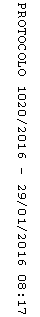 